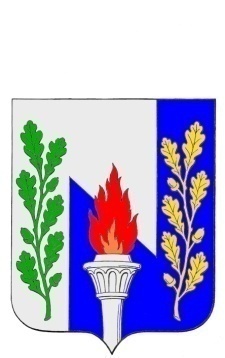 Тульская областьМуниципальное образование рабочий поселок ПервомайскийЩекинского районаСОБРАНИЕ ДЕПУТАТОВРЕШЕНИЕот  «23» сентября 2020года                                                     № 23-87Об утверждении проектов межевания территории «Формирование земельных участков под автомобильными дорогами и тротуарами: Российская Федерация, Тульская область, Щекинский район, МО р.п. Первомайский, р.п. Первомайский»В соответствии с заключением и протоколом публичных слушаний по обсуждению проектов межевания территории «Формирование земельных участков под автомобильными дорогами и тротуарами: Российская Федерация, Тульская область, Щекинский район, МО р.п. Первомайский, р.п. Первомайский» от 22.09.2020, Градостроительным кодексом Российской Федерации, Федеральным законом от 06.10.2003 № 131-ФЗ «Об общих принципах организации местного самоуправления в Российской Федерации»,на основании статьи 27 Устава МО р.п. Первомайский Щекинского района Собрание депутатов МО р.п. Первомайский Щекинского района РЕШИЛО:1. Утвердить проекты межевания территории «Формирование земельных участков под автомобильными дорогами и тротуарами: Российская Федерация, Тульская область, Щекинский район, МО р.п. Первомайский, р.п. Первомайский»:- проект межевания территории автомобильных дорог по адресу: Тульская область, Щекинский район, МО р.п. Первомайский, р.п. Первомайский, ул. Индустриальная, пр-д 1-й Индустриальный, ул. Индустриальная (тротуар);- проект межевания территории автомобильных дорог по адресу: Тульская область, Щекинский район, МО р.п. Первомайский, р.п. Первомайский, ул. Октябрьская, ул. Октябрьская (тротуар);- проект межевания территории автомобильных дорог по адресу: Тульская область, Щекинский район, МО р.п. Первомайский, р.п. Первомайский, уд. Дачная, ул. Березовая;- проект межевания территории автомобильных дорог по адресу: Тульская область, Щекинский район, МО р.п. Первомайский, р.п. Первомайский, ул. Комсомольская;- проект межевания территории автомобильных дорог по адресу: Тульская область, Щекинский район, МО р.п. Первомайский, р.п. Первомайский, ул. Западная, ул. Шоссейная, ул. Административная;- проект межевания территории автомобильных дорог по адресу: Тульская область, Щекинский район, МО р.п. Первомайский, р.п. Первомайский, пр-д Стадионный, пр-д 2-й Индустриальный, пр-д 3-й Индустриальный, ул. Стадионная, пр-д Октябрьский, ул. Советская;- проект межевания территории автомобильных дорог по адресу: Тульская область, Щекинский район, МО р.п. Первомайский, р.п. Первомайский, пр-кт Улитина;- проект межевания территории автомобильных дорог по адресу: Тульская область, Щекинский район, МО р.п. Первомайский, р.п. Первомайский, ул. Химиков, ул. Парковая, ул. Лесная, ул. Садовая, ул. Заводская, ул. Луговая;- проект межевания территории автомобильных дорог по адресу: Тульская область, Щекинский район, МО р.п. Первомайский, р.п. Первомайский, ул. Солнечная, ул. Сиреневая, ул. Новаторов;- проект межевания территории автомобильных дорог по адресу: Тульская область, Щекинский район, МО р.п. Первомайский, р.п. Первомайский, ул. Строителей;- проект межевания территории автомобильных дорог по адресу: Тульская область, Щекинский район, МО р.п. Первомайский, р.п. Первомайский, ул. Яснополянская, ул. Зеленая, ул. Овражная, ул. Прудная, ул. Гражданская, ул. Перспективная, ул. Новая, ул. Строительная, ул. Северная;- проект межевания территории автомобильных дорог по адресу: Тульская область, Щекинский район, МО р.п. Первомайский, р.п. Первомайский, ул. Пролетарская, ул. Пролетарская (автодорога к насосной станции), ул. Л. Толстого, ул. Интернациональная, пр-д Комсомольский;- проект межевания территории автомобильных дорог по адресу: Тульская область, Щекинский район, МО р.п. Первомайский, р.п. Первомайский, ул. Трудовая, ул. Красная, ул. Больничная, пр-д Первомайский, пр-д Трудовой, ул. Пионерская, пр-д Пионерский, ул. Первомайская, ул. Школьная.2. Контроль за исполнением настоящего решения возложить на главу администрации МО р.п. Первомайский Щекинского района.3. Настоящее решение подлежит опубликованию в информационном бюллетене администрации и Собрания депутатов МО р.п. Первомайский и размещению на официальном сайте МО р.п. Первомайский Щекинского района.4. Настоящее решение вступает в силу со дня его официального опубликования.Глава муниципального образованиярабочий поселок ПервомайскийЩекинского района                                                                      М.А. Хакимов